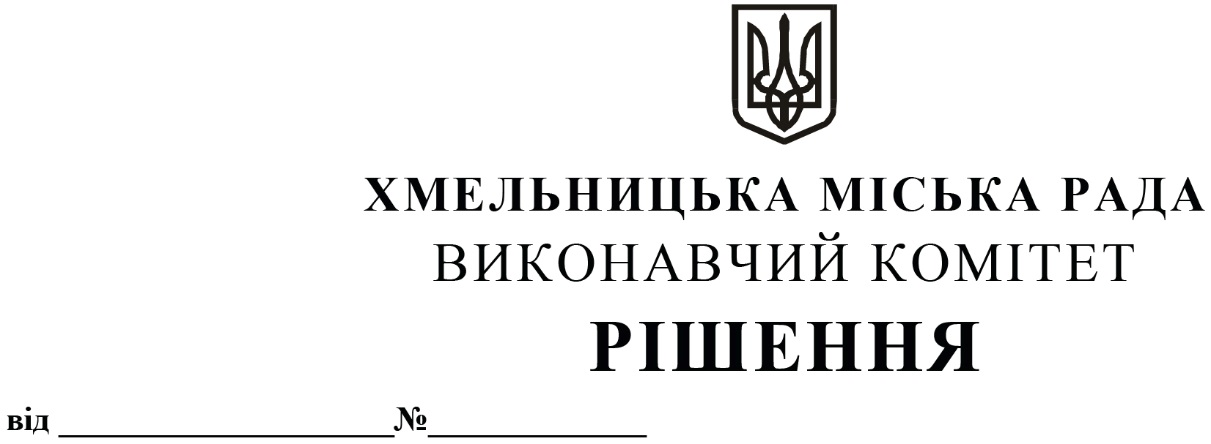 Про погодження Хмельницькій гімназії № 1 імені Володимира Красицького наміру щодопередачі      нерухомого      майна      міської комунальної     власності    в     оренду    без проведення  аукціону  та  погодження  умов і додаткових умов передачі Розглянувши заяву Хмельницької обласної федерації кіокушинкай карате, клопотання балансоутримувача – Хмельницької гімназії № 1 імені Володимира Красицького щодо погодження наміру передачі нерухомого майна міської комунальної власності в оренду без проведення аукціону та погодження умов і додаткових умов передачі, керуючись Законом України «Про місцеве самоврядування в Україні», Законом України «Про оренду державного та комунального майна» (№157- ІХ), Порядком передачі в оренду державного та комунального майна, затвердженим постановою Кабінету Міністрів України від 03.06.2020 № 483,  рішенням четвертої сесії Хмельницької міської ради від 17.02.2021 № 30 «Про особливості передачі в оренду майна Хмельницької міської територіальної громади», виконавчий комітет міської  радиВ И Р І Ш И В:         1. Погодити Хмельницькій гімназії № 1 імені Володимира Красицького намір щодо передачі нерухомого майна міської комунальної власності в оренду без проведення аукціону та погодити умови і додаткові умови передачі, згідно з додатком.2. Контроль за виконанням рішення покласти на заступника міського голови – директора департаменту інфраструктури міста В. Новачка.Міський голова                                                                                       О. СИМЧИШИН